 	Service T&C’s 	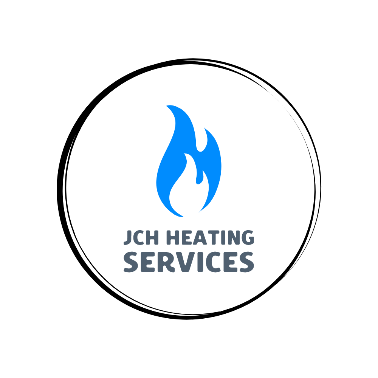 1. Introduction These are JCH Heating Services Terms & Conditions. They tell you: The  terms for using our services What you can expect from JCH Heating Services Your rights and responsibilities 2. When These Terms Apply Please ensure you read these terms before using our services. By using our services, you are agreeing to these terms. The latest version always applies, and we’ll usually only make updates when we offer a new service, change how we provide a service, or have to comply with a new legal requirement. 3. What Do We Mean by “Services”? Anything offered by JCH Heating Services, across all the trades we cover (Plumbing, Heating, Bathrooms and Emergencies call outs): Enquiries Estimates Project Work Installations Repairs Emergency Call Outs Servicing Guarantees 4. Terminology For the purpose of these terms & conditions the following words have the following meanings: “Us/We/Our” refers to JCH Heating Services “You” refers to you: the customer (the person or organisation for whom we agree to carry out work and/or supply materials). “Tradesperson/tradespeople” refers to the representative(s) appointed by JCH Heating Services Third party refers to previous/ other tradesmen or organisations (not associated with JCH Heating Services)We reserve the right to refuse or decline to undertake any work. We reserve the right, at our absolute discretion, to designate the tradesperson/tradespeople who will represent us. 5. Hourly Rate Work The total charge to you will consist of the cost(s) of: Labour (the amount of time spent by the tradesperson carrying out work) including all reasonable time spent in obtaining non-stocked materials, charged in accordance with our current hourly rates. Materials supplied by us (not exceeding the trade purchase price of materials +25% markup). You will only be charged for the time spent related to your work. All other time, i.e. lunch breaks, is non-chargeable. 6. Fixed Price Work/ Estimates The total charge to you will be given as a firm cost (manifest errors exempted), inclusive of labour & materials, and will be within 10% over the equivalent total hourly rate cost. Where a written estimate has been supplied to you, the total charge outlined in the estimate should not exceed by more than 30%, but may be revised in the following circumstances: If, after submission of the estimate, you instruct us (in writing or verbally) to carry out additional work not referred to in the estimate. If, after submission of the estimate, there is an increase in the price of materials. If, after submission of the estimate, it is discovered that further works need to be carried out which were not anticipated when the estimate was prepared. If, after submission of the estimate, it is discovered that there was a manifest error when the estimate was prepared. Requirement of a detailed Insurance Report (in addition to the estimate and invoice) will incur a nominal charge of £25.00. We will not be under any obligation to provide an estimate to you and will only be bound by estimates given in writing to you and signed by an authorised representative. We will not be bound by any estimates given orally or in which manifest errors occur. 7. Material Collection and Disposal Collection of non-stock items is chargeable, however: Time taken will be kept to a minimum and within reason. If the collection time is likely to exceed 45 minutes you should be additionally informed of the circumstances. Only one tradesperson is permitted to leave the job to collect required materials/parts. It is your responsibility to dispose of any waste  materials unless otherwise agreed 8. Invoices & Payment Upon your agreement for us to carry out estimated or PreBooked work, a deposit payment of 50% of the total is payable immediately at our discretion. We reserve the right to request full payment in advance at our discretion. Upon completion of work you will be invoiced. Payment in full is due on or by the given due date. JCH Heating Services reserves the right to accrue and charge interest on any part of an invoice which remains unpaid at a rate of 8% over base rate (as set by the Bank of England) at the time of invoice. ● With Commercial contracts, we reserve the right to charge the following fixed fees on top off the above interest rate for any late payments £40 for debts up to £999.99 £70 from £1000 to £9,999,99 III. 	£100 for £10,000 and above The above charges are set by the legislation “Late payment of commercial debts (interest) act 1988” You accept sole liability to make payment in full, unless you disclose when initially instructing us, to carry out work and/or supply materials that you are acting on behalf of a third party We reserve the right to hand over any outstanding debt to an unaffiliated debt collector at our discretion. 9. Timekeeping Where the date and/or time for work to be carried out is agreed, we will use reasonable endeavour to ensure that the tradesperson attends accordingly. We accept no liability in respect of the non-attendance or late-attendance on site of the tradesperson, or for the late or non-delivery of materials. We will not be liable for any delay, or for the consequences of any delay, in performing any of our obligations if such delay is due to any cause beyond our reasonable control, and we will be entitled to a reasonable extension of the time for performing such obligations. 10. Cancellation If you need to cancel (or rearrange) your booking, you must notify us (preferably by telephone) by the end of the working day before the scheduled booking. Cancellations made further in advance should also be made by telephone, and you should request written confirmation from us, so that you are not liable to be charged. If you cancel your instructions more immediately prior to work being carried out, or materials being supplied, you will be liable for the cost of any time and materials incurred by us, together with the profit that would have been made by us, in accordance with the original instructions. 11. Satisfaction JCH Heating Services are committed to providing professional, top quality service to every customer. If, after we have carried out the work, you are not wholly satisfied with our service(s) you must provide us with written notice within 1 month. You must allow us, and our insurers, the opportunity to both inspect and if found to be necessary, carry out remedial work where appropriate. If you fail to notify us, as outlined above, then we will not be liable in respect of any defects in the work carried out. Upon completion of the work, and you are satisfied, it is either your or an authorised persons obligation to confirm this by signing the appropriate paper work/ electronic paperwork provided to you on completion of the work. When carrying out work we will endeavour to ensure that everything is put back as it was, prior to work commencing where necessary and practicable. Following remedial work of items installed by a third party we will make good where necessary and practicable and extra materials, if required will be chargeable as per section 5 12. Guarantee For your peace of mind, we provide a 12 month guarantee on labour carried out by JCH Heating Services, in respect of faulty workmanship only. This is active from the date of completion of work, in addition to any manufacturer’s warranty/warranties. The guarantee will become null & void if the work/appliance completed/supplied by us is: Subject to misuse or negligence, repaired, modified or tampered with by anyone other than a JCH Heating Services tradesperson. We will accept no liability for, or guarantee suitability, materials supplied by you & will accept no liability for any consequential damage or fault. We will not guarantee any work in respect of: Blockages in waste or drainage systems. Any work undertaken on instruction from you and against the written or verbal advice of the tradesperson. Work is only guaranteed in respect of work directly undertaken by us and full payment having been made. Any non-related faults arising from recommended work which has not been undertaken by us will not be guaranteed. Where we agree to carry out work on installations of inferior quality (or over ten years old) no warranty is given in respect of such work and we accept no liability in respect of the effectiveness of such work or otherwise. 13. Liability We will only be liable for rectifying our own guaranteed work, and will not be held responsible for any ensuing damage or claims resulting from other work overlooked or subsequently requested and not undertaken at the time. We will not be held liable or responsible for any damage or defect resulting from work not fully guaranteed, or where recommended work has not been carried out. Work will not carry a guarantee where you have been notified by the tradesperson either verbally or indicated in ticked boxes or in our comments/recommendations. We shall not be held liable for any delay, or consequences of any delay, in performing our obligations if such a delay is due to any cause beyond our reasonable control and we shall be entitled to reasonable time extensions. We will be entitled to fully recover the costs or damages from any tradesperson whose negligence or faulty workmanship makes us liable to pay for those damages or rectification of work. 14. Title to Goods  Goods and Materials supplied and delivered by us or the merchant to you or your premises, shall remain our property until paid for by you in full. JCH Heating Services will, where possible, ensure that all materials are placed in a secure and damage free location. if said materials are moved to another location by personal other than those employed or instructed by JCH Heating Services , it is your responsibility to ensure they remain safe and damage free as this could result in materials being unfit for return or use. Where Goods and Materials are purchased in a pack you will be charged in full for the pack. JCH Heating Services reserves the right to retain Goods and Materials that are not used in which case you will not be charged the cost price including vat for them. Whilst goods remain our property we have the absolute authority to: Retake, sell or otherwise deal with or dispose of all or any part of these goods.  Enter any premises, at any time and without notice, in which goods or any part thereof is installed, stored or kept, or is reasonably believed so to be. Seek a court injunction to prevent you from selling, transferring or otherwise disposing of such goods. The risk in such goods will pass to you on delivery to you. You must insure them at their replacement value, and if asked you must produce evidence that they are properly insured. 15. General These terms and conditions may not be released, discharged, supplemented, interpreted, varied or modified in any manner except by an instrument in writing signed by a duly authorised representative and you. Our terms and conditions will prevail over any terms and conditions used by you or contained, set out or referred to in any documentation sent to us by you. By entering into a contract with us you agree irrevocably to waive the application of any of these terms and conditions. These terms and conditions, and all contracts awarded between us and you, shall be governed and construed in accordance with English Law and shall be subject to the exclusive jurisdiction of the English Law. JCH Heating Services 